 Zentralblatt MATH 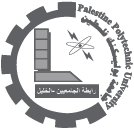 http://ezproxy.ppu.edu:8080/login?url=http://www.zentralblatt-math.org/zbmath/ 12/01/2013